ΠΡΟΣΚΛΗΣΗ ΕΚΔΗΛΩΣΗΣ ΕΝΔΙΑΦΕΡΟΝΤΟΣ ΣΤΟ ΠΛΑΙΣΙΟ ΤΗΣ ΠΡΑΞΗΣ ΜΕ ΚΩΔΙΚΟ ΟΠΣ 5002228 «ΚΕΝΤΡΟ ΔΙΗΜΕΡΕΥΣΗΣ – ΗΜΕΡΗΣΙΑΣ ΦΡΟΝΤΙΔΑΣ ΑΤΟΜΩΝ ΜΕ ΑΝΑΠΗΡΙΑ ΥΠΕΡΙΩΝ»Έχοντας υπόψη:Τη με αριθμ. 2226/27.02.2017 Απόφαση Ένταξης της Πράξης με τίτλο «Κέντρο Διημέρευσης – Ημερήσιας Φροντίδας Ατόμων με Αναπηρία ΥΠΕΡΙΩΝ»  (Κωδικός ΟΠΣ 5002228) στο Ε.Π. «Ιόνια Νησιά 2014-2020», όπως τροποποιήθηκε και ισχύει.Τη με αριθμ. 71/21.01.2022 απόφαση του Δ.Σ.  Ένωση Προστασίας της Ισότητας & των Δικαιωμάτων Α.μεΑ. «ΥΠΕΡΙΩΝ»H Ένωση Προστασίας της Ισότητας & των Δικαιωμάτων Α.μεΑ. «ΥΠΕΡΙΩΝ» προτίθεται να προσλάβει, με σύμβαση ορισμένου χρόνου, στο πλαίσιο υλοποίησης του Υποέργου 1 της Πράξης «Κέντρο Διημέρευσης – Ημερήσιας Φροντίδας Ατόμων με Αναπηρία ΥΠΕΡΙΩΝ» του Επιχειρησιακού Προγράμματος «ΙΟΝΙΑ ΝΗΣΙΑ 2014-2020», ένα (1) άτομο ειδικότητας Εργοθεραπευτή και ένα (1) άτομο ειδικότητας Κοινωνικού Λειτουργού και καλεί τους υποψηφίους να εκδηλώσουν ενδιαφέρον για τις θέσεις εργασίας – ειδικότητες:(ΤΕ) ΕΡΓΟΘΕΡΑΠΕΥΤΗΑφορά σε μία (1) θέση πλήρους απασχόλησης.ΤΥΠΙΚΑ ΠΡΟΣΟΝΤΑΠτυχίο ή δίπλωμα τμήματος Εργοθεραπείας ΤΕΙ  ή το ομώνυμο πτυχίο ή δίπλωμα Προγραμμάτων Σπουδών Επιλογής (Π.Σ.Ε.) ΤΕΙ  ή αντίστοιχο κατά ειδικότητα  πτυχίο ή δίπλωμα ΤΕΙ ή Προγραμμάτων  Σπουδών Επιλογής (Π.Σ.Ε.) ΤΕΙ της ημεδαπής ή ισότιμος τίτλος σχολών της ημεδαπής ή αλλοδαπής, αντίστοιχης ειδικότητας ή το ομώνυμο ή αντίστοιχο κατά ειδικότητα πτυχίο ΚΑΤΕΕ ή ισότιμος τίτλος της ημεδαπής ή αλλοδαπής, αντίστοιχης ειδικότητας,Άδεια άσκησης επαγγέλματος Εργοθεραπευτή (ΤΕ) (εφόσον διατίθεται) ή βεβαίωση άσκησης επαγγέλματος Εργοθεραπευτή.(ΤΕ) ΚΟΙΝΩΝΙΚΟΥ ΛΕΙΤΟΥΡΓΟΥ Αφορά σε μία (1) θέση πλήρους απασχόλησης.ΤΥΠΙΚΑ ΠΡΟΣΟΝΤΑΠτυχίο ή δίπλωμα τμήματος Κοινωνικής Εργασίας ΤΕΙ ή το ομώνυμο πτυχίο ή δίπλωμα Προγραμμάτων Σπουδών Επιλογής (Π.Σ.Ε.) ΤΕΙ ή αντίστοιχο κατά ειδικότητα πτυχίο ή δίπλωμα ΤΕΙ ή Προγραμμάτων Σπουδών Επιλογής (Π.Σ.Ε.) ΤΕΙ της ημεδαπής ή ισότιμος τίτλος σχολών της ημεδαπής ή αλλοδαπής, αντίστοιχης ειδικότητας ή το ομώνυμο ή αντίστοιχο κατά ειδικότητα πτυχίο ΚΑΤΕΕ ή ισότιμος τίτλος της ημεδαπής ή αλλοδαπής, αντίστοιχης ειδικότητας,Άδεια άσκησης επαγγέλματος Κοινωνικού Λειτουργού ή Κοινωνικής Εργασίας (ΤΕ) (εφόσον διατίθεται) ή βεβαίωση άσκησης επαγγέλματος Κοινωνικού Λειτουργού ή Κοινωνικής Εργασίας.Οι συμβάσεις των ανωτέρω θέσεων εργασίας θα είναι διάρκειας έξι (6) μηνών και με δυνατότητα ανανέωσης-επέκτασης μέχρι την ολοκλήρωση της Πράξης, ήτοι μέχρι 09/04/2023.ΕΜΠΕΙΡΙΑΘα προτιμηθούν οι έχοντες προϋπηρεσία σε ανάλογη θέση. Ως εμπειρία νοείται η απασχόληση με σχέση εργασίας ή σύμβαση έργου στο δημόσιο ή ιδιωτικό τομέα ή άσκηση επαγγέλματος σε καθήκοντα ή έργα.Ειδικότερα απόδειξη της σχετικής εμπειρίας, θα αποτελούν τα δικαιολογητικά, που κατά περίπτωση μπορεί να είναι βεβαιώσεις προϋπηρεσίας ή και τα ένσημα του Ασφαλιστικού Φορέα.ΑΠΑΡΑΙΤΗΤΑ ΔΙΚΑΙΟΛΟΓΗΤΙΚΑΟι υποψήφιοι για την απόδειξη των ΑΠΑΙΤΟΥΜΕΝΩΝ ΤΥΠΙΚΩΝ ΠΡΟΣΟΝΤΩΝ τους και της εμπειρίας τους  οφείλουν να προσκομίσουν όλα τα  απαιτούμενα από την παρούσα ανακοίνωση δικαιολογητικά:Αίτηση. (τυποποιημένο έντυπο συνημμένο της πρόσκλησης)Βιογραφικό ΣημείωμαΑντίγραφο Δελτίου Αστυνομικής ΤαυτότηταςΑντίγραφο Τίτλου ΣπουδώνΑντίγραφο άδειας ασκήσεως επαγγέλματοςΒεβαιώσεις προϋπηρεσίας (εφόσον δηλώνεται προϋπηρεσία)Αποδεικτικό  κατοικίας (βεβαίωση μόνιμης κατοικίας του οικείου δήμου)Συστατικές  επιστολές από προηγούμενη εργασία (προαιρετικά) Υπεύθυνη Δήλωση του Ν.1599/1986, θεωρημένη για το γνήσιο της υπογραφής (τυποποιημένο έντυπο συνημμένο της πρόσκλησης)Τα ανωτέρω δικαιολογητικά θα κατατεθούν σε ευκρινή φωτοαντίγραφα των πρωτοτύπων εγγράφων ή των ακριβών αντιγράφων τους (ν.4250/2014).ΥΠΟΒΟΛΗ ΑΙΤΗΣΕΩΝ ΣΥΜΜΕΤΟΧΗΣΟι Αιτήσεις (με το σύνολο των δικαιολογητικών όπως περιγράφονται ανωτέρω) θα υποβάλλονται αυτοπροσώπως ή με συστημένη επιστολή από την Πέμπτη 27 Ιανουαρίου 2022 έως και την Δευτέρα 7 Φεβρουαρίου 2022 από τις 09:00 π.μ. έως τις 14:00 μ.μ στην γραμματεία του Κ.Δ.Η.Φ., Περιοχή Λογγός Ληξουρίου, Κεφαλληνίας, ΤΚ 28200.Με την ένδειξη:ΓΙΑ ΤΗΝ ΠΡΟΣΚΛΗΣΗ ΕΚΔΗΛΩΣΗΣ ΕΝΔΙΑΦΕΡΟΝΤΟΣ ΓΙΑ ΤΗΝ ΠΡΟΣΛΗΨΗ ΠΡΟΣΩΠΙΚΟΥ ΜΕ ΣΥΜΒΑΣΗ ΟΡΙΣΜΕΝΟΥ ΧΡΟΝΟΥ ΣΤΟ ΠΛΑΙΣΙΟ ΤΗΣ ΠΡΑΞΗΣ ΜΕ ΚΩΔ.ΟΠΣ 5002228 ΓΙΑ ΤΗ ΘΕΣΗ ΕΙΔΙΚΟΤΗΤΑΣ: Οι ενδιαφερόμενοι θα μπορούν να αναζητήσουν τα απαιτούμενα έντυπα (Αίτηση, Υπεύθυνη Δήλωση κλπ) στην ιστοσελίδα της Ένωσης «ΥΠΕΡΙΩΝ» (http://enosi-amea-yperion.gr/) ή στα γραφεία της Ένωσης.ΠΙΝΑΚΑΣ ΒΑΘΜΟΛΟΓΗΣΗΣ ΚΡΙΤΗΡΙΩΝ Κατάταξη υποψηφίων.Αφού γίνει ο έλεγχος και η αξιολόγηση των υποψηφιοτήτων και των δικαιολογητικών των Υποψηφίων (όπως αυτά αποτυπώνονται στον κάτωθι Πίνακα) από την αρμόδια επιτροπή, θα ακολουθήσει η διαδικασία συνέντευξης. Μετά την ολοκλήρωση της διαδικασίας επιλογής, θα ανακοινωθούν και θα αναρτηθούν (στην έδρα του Κ.Δ.Η.Φ. και στην ιστοσελίδα http://enosi-amea-yperion.gr/) τα ονόματα των επιτυχόντων και των επιλαχόντων. Τυχόν ενστάσεις ως προς τα αποτελέσματα από τους συμμετέχοντες στην πρόσκληση θα δύναται να υποβληθούν ηλεκτρονικά στο email: enosiyperion@gmail.com σε μορφή pdf εντός τριών (3) εργάσιμων ημερών από τη δημοσίευσή τους χρησιμοποιώντας το έντυπο ένστασης (διαθέσιμο στην ιστοσελίδα της Ένωσης «ΥΠΕΡΙΩΝ» (http://enosi-amea-yperion.gr/ ή στα γραφεία της Ένωσης.).Γίνεται ρητή μνεία στο παρόν ότι όλες οι αιτήσεις, τα βιογραφικά σημειώματα και τα σχετικά έγγραφα που θα συνοδεύουν τις αιτήσεις, θα διατηρηθούν στο αρχείο της ‘Ένωσης και θα αντιμετωπιστούν με πλήρη εμπιστευτικότητα και σύμφωνα με την πολιτική προστασίας Προσωπικών Δεδομένων της Ένωσης συμμορφούμενη με τον Γενικό Κανονισμό Προστασίας Δεδομένων EU 2016/679.Για την Ένωση Προστασίας της Ισότητας& των Δικαιωμάτων Α.μεΑ. «ΥΠΕΡΙΩΝ»Η ΠΡΟΕΔΡΟΣ							Η ΓΕΝ ΓΡΑΜΜΑΤΕΑΣ ΚΑΙ ΤΑΜΙΑΣΣοφία Μαροπούλου-Ζαφειράτου				Παρασκευή Κοντογιαννάτου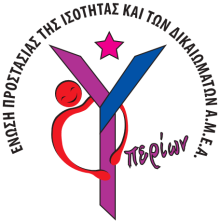 ΕΝΩΣΗ ΠΡΟΣΤΑΣΙΑΣ ΤΗΣ ΙΣΟΤΗΤΑΣ & ΤΩΝ ΔΙΚΑΙΩΜΑΤΩΝ ΑμεΑ «ΥΠΕΡΙΩΝ»Ταχ. Δ/νση: ΛογγόΛηξουρίου
Ταχ. Κώδικας: 28200
Πληροφορίες: Γερασιμούλα Σταματελάτου
Τηλέφωνο: 2671092492Email:enosiyperion@gmail.comΛΗΞΟΥΡΙ, 26 Ιανουαρίου 2022Α.Π.:09Α/ΑΚριτήρια ΑξιολόγησηςΤρόπος πιστοποίησηςΜέγιστη Βαθμολογία (σε % μονάδες)1Συναφής Επαγγελματική εμπειρία (μέγιστος αριθμός βαθμολογούμενης εμπειρίας που λαμβάνεται υπόψη είναι τα τρία (3) έτη, 10% για κάθε χρόνο)Βεβαιώσεις προϋπηρεσίας και τα ένσημα του Ασφαλιστικού Φορέα302Κοινωνική ενασχόληση και προσφορά εθελοντικής εργασίας σε φορείς που λειτουργούν παρόμοιες δομές(ΚΔΗΦ, Κέντρα Ημέρας, Στέγες, ξενώνες κ.λ.π) (μέγιστος αριθμός βαθμολογούμενης εμπειρίας που λαμβάνεται υπόψη είναι τα δύο (2) έτη, 10% για κάθε χρόνο)Βεβαίωση από τους αντίστοιχους φορείς203Γνώση του κοινωνικού περιβάλλοντος της ΔομήςΒεβαίωση μόνιμης κατοικίας104ΣυνέντευξηΑπό Τριμελή Επιτροπή40ΣΥΝΟΛΙΚΗ ΒΑΘΜΟΛΟΓΙΑΣΥΝΟΛΙΚΗ ΒΑΘΜΟΛΟΓΙΑ100